Język angielski - Emilia Adamiak								14.05.2020Klasa IBMoi drodzy proszę byście napisali tak jak poniżej lekcję i temat a następnie jeśli macie możliwość wydrukowania obrazków to bardzo was o to proszę i wówczas możecie pokolorować i wkleić obrazki do zeszytu - wówczas nie musicie przepisywać wyrazów do zeszytu. Natomiast jeśli ktoś nie ma możliwości wydrukowania to wystarczy że przepisze same wyrazy (rodzice mogą wam pomóc) W nawiasie podaję wymowę do poćwiczenia, którą Wy Drodzy Rodzice możecie poćwiczyć z dzieckiem. Do zrobienia będą ćwiczenia ze strony 42 (poniżej zamieszczam również zeskanowaną stronę jeśli jednak jest jeszcze ktoś kto nie ma ćwiczeń, jeśli ćwiczenia macie to nie ma potrzeby drukowania) oraz UWAGA!!! ZADANIE NA OCENĘ - proszę was moi drodzy o narysowanie w waszych zeszytach to co najbardziej lubicie jeść  Można również dorysować do tego to co również lubicie pić  Na Wasze piękne i kolorowe prace czekam do 19.05.2020 a Was Drodzy Rodzice proszę o pomoc w przesłaniu do mnie zdjęcia pracy z zeszytu waszej pociechy na maila emiliaadamiak@onet.eu  Pozdrawiam Drodzy Rodzice, dziękuję również że wysyłacie do mnie zdjęcia pokazujące że lekcja jest przepisana i ćwiczenia uzupełnione. Traktuję to jako zaangażowanie waszych dzieci i nagradzam dodatkową oceną za aktywność  Dziękuję także za Państwa zaangażowanie i pomoc dzieciom i czekam na zdjęcia pięknych prac  Pozdrawiam serdecznie  		LessonTopic: Bananas are fruit.animals - zwierzęta (animals)plants - rośliny (plants)fish -ryba / ryby (fisz) meat - mięso (mit)fruit - owoce (frut)vegetables - warzywa (wedżtybuls)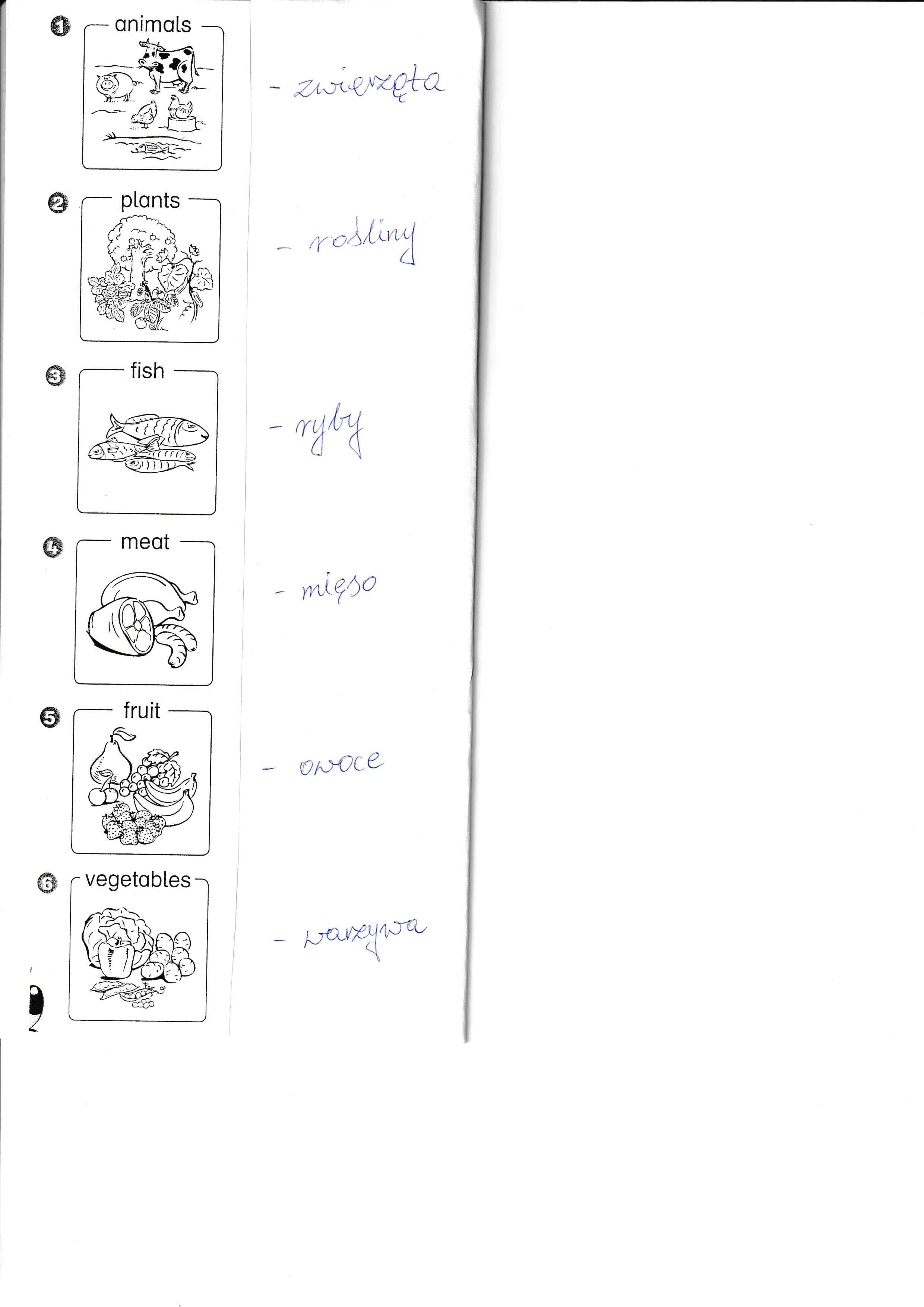 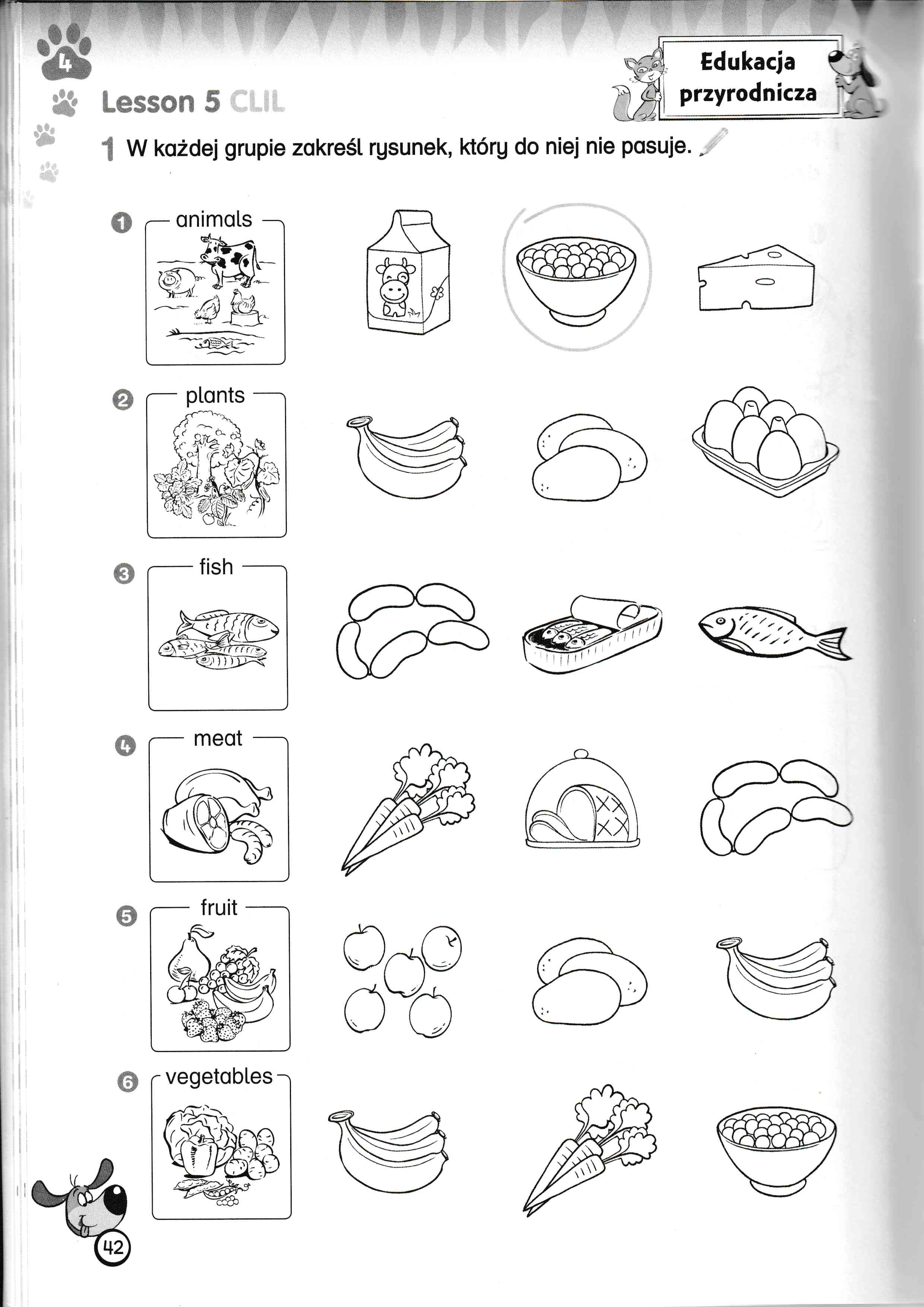 